Proposta de Criação, Acreditação Interna e Creditação de CURSOS LIVRESNome do Curso: Unidade da FLUL (Centro, Departamento, Programa) que propõe o curso:Organizador(es) e coordenador(es) científico(s):Área científica de acordo com a CNAEF – Classificação Nacional de Áreas de Educação e Formação (Portaria n.º 256/2005, de 16 de Março): Data de realização e duração do Curso:Número de créditos ECTS correspondentes (se aplicável):Número de vagas (mínimo e máximo):Condições de acesso (se aplicável):Razões justificativas do Curso e  sua inserção no plano de actividades da Unidade proponente:Objectivos de aprendizagem do Curso:11. Plano de estudos e modo de funcionamento:12. Síntese dos conteúdos programáticos do Curso:13. Metodologias de ensino e critérios de avaliação (se aplicável):14. Bibliografia principal:15. Condições logísticas requeridas (quantidade e tipologia de salas, meios audiovisuais, etc.):16. Valor da propina (se aplicável):17. Tipo de Certificação: - Certificado de assistência - Certificado de avaliação18. ObservaçõesNB: Os processos de inscrição e de certificação deverão ser supervisionados pelos organizadores do curso (e pelas Unidades em que se enquadram) em articulação com os Serviços Académicos. Em anexo, encontra-se um modelo de ficha de inscrição com a lista de dados necessários ao registo dos estudantes.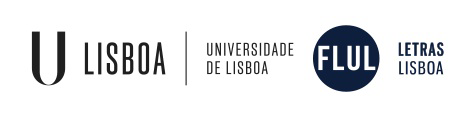 Parecer ______________________Em ____ / ____ / __________O Director de Área_____________________________Despacho – Aprovado pelo C.C. da F.L.U.L.Em ____ / ____ / __________O Presidente do C.C._____________________________Elenco das sessõesDocente / ConferencistaTempo de trabalho (Horas) Tempo de trabalho (Horas) Elenco das sessõesDocente / ConferencistaTotalContacto